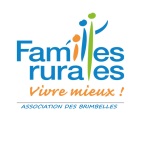 TARIFS DE L’ACCUEIL PERISCOLAIRE DE LA RIVIERE DRUGEONà compter du 1er septembre 2015Quotient familialinférieur à 350€Quotient familialentre 351€ et 750€Quotient familialentre 751€ et 1000€Quotient familialentre 1001€ et 1350€Quotient familialsupérieur à 1351€Lundi, mardi, jeudi, vendrediMATIN  (7h30-8h30)1.20€1.35€1.50€1.65€1.80€Lundi, mardi, jeudi, vendrediMIDI 1 (11h30-13h30 avec repas)6.00€6.30€6.60€6.90€7.20€Lundi, mardi, jeudi, vendrediSOIR 1 (16h-17h avec goûter fourni)1.80€1.95€2.10€2.25€2.40€Lundi, mardi, jeudi, vendrediSOIR 2 (17h – 18h)1.20€1.35€1.50€1.65€1.80€